ObjednatelObjednatelIČO:IČO:00064289DIČ:CZ00064289CZ00064289CZ00064289CZ00064289CZ00064289CZ00064289CZ00064289CZ00064289CZ00064289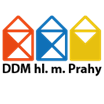 Dům dětí a mládeže hlavního města PrahyDům dětí a mládeže hlavního města PrahyDům dětí a mládeže hlavního města PrahyDům dětí a mládeže hlavního města PrahyDům dětí a mládeže hlavního města PrahyDům dětí a mládeže hlavního města PrahyDům dětí a mládeže hlavního města PrahyDům dětí a mládeže hlavního města PrahyDům dětí a mládeže hlavního města PrahyDům dětí a mládeže hlavního města PrahyDům dětí a mládeže hlavního města PrahyDům dětí a mládeže hlavního města PrahyDům dětí a mládeže hlavního města PrahyKarlínské náměstí 7Karlínské náměstí 7Karlínské náměstí 7Karlínské náměstí 7Karlínské náměstí 7Karlínské náměstí 7Karlínské náměstí 7Karlínské náměstí 7186 00  Praha186 00  Praha186 00  Praha186 00  Praha186 00  Praha186 00  PrahaDodavatelDodavatelIČO:00676888DIČ:Česká asociace stolního tenisuČeská asociace stolního tenisuČeská asociace stolního tenisuČeská asociace stolního tenisuČeská asociace stolního tenisuČeská asociace stolního tenisuBankovní spojeníBankovní spojeníZátopkova 100/2Zátopkova 100/2Zátopkova 100/2Zátopkova 100/2Zátopkova 100/2Zátopkova 100/2Číslo účtuČíslo účtu2000150008/60002000150008/60002000150008/60002000150008/60002000150008/6000BřevnovBřevnovBřevnovBřevnovBřevnovBřevnov169 00  Praha169 00  Praha169 00  Praha169 00  Praha169 00  Praha169 00  PrahaObjednáváme:Objednáváme:Objednáváme:povrch do haly stolního tenisupovrch do haly stolního tenisupovrch do haly stolního tenisupovrch do haly stolního tenisupovrch do haly stolního tenisupovrch do haly stolního tenisupovrch do haly stolního tenisupovrch do haly stolního tenisupovrch do haly stolního tenisupovrch do haly stolního tenisupovrch do haly stolního tenisupovrch do haly stolního tenisuObjednáváme u Vás povrch do haly stolního tenisu.

Specifikace: 
povrch STAG, 10 rolí po 20 m, šířka 1.5 m. tloušťka 4 mm, celkem 300m2
Materiál vynil, spodní vrstva - uzavřená buněčná strukturální pěna.

Cena 300 CZK/m2 x 300 m2 = 90.000,-  Kč včetně DPH


                                                                
Objednávka bude zveřejněna ve veřejně přístupné elektronické databázi smluv.                                                            
                                                                
Akceptovaná objednávka nabývá účinnosti nejdříve dnem uveřejnění v registru smluv.                                                              
Plnění předmětu této objednávky před její účinností se považuje za plnění podle této akceptované objednávky a 
práva a povinnosti z ní vzniklé se řídí touto objednávkou.                                                              
                                                                
                                                                
Akceptace objednávky                                                            
Tuto objednávku akceptujeme v celém rozsahu.                                                            
                                                                
Dne: 9.12.2020                  jméno: Zbyněk Špaček                            
                                                                
                                podpis:                         
                                                                



Objednávku vystavil: Mgr. Michaela Pecánková

Objednávku schválil: Mgr.Ing. Libor BezděkObjednáváme u Vás povrch do haly stolního tenisu.

Specifikace: 
povrch STAG, 10 rolí po 20 m, šířka 1.5 m. tloušťka 4 mm, celkem 300m2
Materiál vynil, spodní vrstva - uzavřená buněčná strukturální pěna.

Cena 300 CZK/m2 x 300 m2 = 90.000,-  Kč včetně DPH


                                                                
Objednávka bude zveřejněna ve veřejně přístupné elektronické databázi smluv.                                                            
                                                                
Akceptovaná objednávka nabývá účinnosti nejdříve dnem uveřejnění v registru smluv.                                                              
Plnění předmětu této objednávky před její účinností se považuje za plnění podle této akceptované objednávky a 
práva a povinnosti z ní vzniklé se řídí touto objednávkou.                                                              
                                                                
                                                                
Akceptace objednávky                                                            
Tuto objednávku akceptujeme v celém rozsahu.                                                            
                                                                
Dne: 9.12.2020                  jméno: Zbyněk Špaček                            
                                                                
                                podpis:                         
                                                                



Objednávku vystavil: Mgr. Michaela Pecánková

Objednávku schválil: Mgr.Ing. Libor BezděkObjednáváme u Vás povrch do haly stolního tenisu.

Specifikace: 
povrch STAG, 10 rolí po 20 m, šířka 1.5 m. tloušťka 4 mm, celkem 300m2
Materiál vynil, spodní vrstva - uzavřená buněčná strukturální pěna.

Cena 300 CZK/m2 x 300 m2 = 90.000,-  Kč včetně DPH


                                                                
Objednávka bude zveřejněna ve veřejně přístupné elektronické databázi smluv.                                                            
                                                                
Akceptovaná objednávka nabývá účinnosti nejdříve dnem uveřejnění v registru smluv.                                                              
Plnění předmětu této objednávky před její účinností se považuje za plnění podle této akceptované objednávky a 
práva a povinnosti z ní vzniklé se řídí touto objednávkou.                                                              
                                                                
                                                                
Akceptace objednávky                                                            
Tuto objednávku akceptujeme v celém rozsahu.                                                            
                                                                
Dne: 9.12.2020                  jméno: Zbyněk Špaček                            
                                                                
                                podpis:                         
                                                                



Objednávku vystavil: Mgr. Michaela Pecánková

Objednávku schválil: Mgr.Ing. Libor BezděkObjednáváme u Vás povrch do haly stolního tenisu.

Specifikace: 
povrch STAG, 10 rolí po 20 m, šířka 1.5 m. tloušťka 4 mm, celkem 300m2
Materiál vynil, spodní vrstva - uzavřená buněčná strukturální pěna.

Cena 300 CZK/m2 x 300 m2 = 90.000,-  Kč včetně DPH


                                                                
Objednávka bude zveřejněna ve veřejně přístupné elektronické databázi smluv.                                                            
                                                                
Akceptovaná objednávka nabývá účinnosti nejdříve dnem uveřejnění v registru smluv.                                                              
Plnění předmětu této objednávky před její účinností se považuje za plnění podle této akceptované objednávky a 
práva a povinnosti z ní vzniklé se řídí touto objednávkou.                                                              
                                                                
                                                                
Akceptace objednávky                                                            
Tuto objednávku akceptujeme v celém rozsahu.                                                            
                                                                
Dne: 9.12.2020                  jméno: Zbyněk Špaček                            
                                                                
                                podpis:                         
                                                                



Objednávku vystavil: Mgr. Michaela Pecánková

Objednávku schválil: Mgr.Ing. Libor BezděkObjednáváme u Vás povrch do haly stolního tenisu.

Specifikace: 
povrch STAG, 10 rolí po 20 m, šířka 1.5 m. tloušťka 4 mm, celkem 300m2
Materiál vynil, spodní vrstva - uzavřená buněčná strukturální pěna.

Cena 300 CZK/m2 x 300 m2 = 90.000,-  Kč včetně DPH


                                                                
Objednávka bude zveřejněna ve veřejně přístupné elektronické databázi smluv.                                                            
                                                                
Akceptovaná objednávka nabývá účinnosti nejdříve dnem uveřejnění v registru smluv.                                                              
Plnění předmětu této objednávky před její účinností se považuje za plnění podle této akceptované objednávky a 
práva a povinnosti z ní vzniklé se řídí touto objednávkou.                                                              
                                                                
                                                                
Akceptace objednávky                                                            
Tuto objednávku akceptujeme v celém rozsahu.                                                            
                                                                
Dne: 9.12.2020                  jméno: Zbyněk Špaček                            
                                                                
                                podpis:                         
                                                                



Objednávku vystavil: Mgr. Michaela Pecánková

Objednávku schválil: Mgr.Ing. Libor BezděkObjednáváme u Vás povrch do haly stolního tenisu.

Specifikace: 
povrch STAG, 10 rolí po 20 m, šířka 1.5 m. tloušťka 4 mm, celkem 300m2
Materiál vynil, spodní vrstva - uzavřená buněčná strukturální pěna.

Cena 300 CZK/m2 x 300 m2 = 90.000,-  Kč včetně DPH


                                                                
Objednávka bude zveřejněna ve veřejně přístupné elektronické databázi smluv.                                                            
                                                                
Akceptovaná objednávka nabývá účinnosti nejdříve dnem uveřejnění v registru smluv.                                                              
Plnění předmětu této objednávky před její účinností se považuje za plnění podle této akceptované objednávky a 
práva a povinnosti z ní vzniklé se řídí touto objednávkou.                                                              
                                                                
                                                                
Akceptace objednávky                                                            
Tuto objednávku akceptujeme v celém rozsahu.                                                            
                                                                
Dne: 9.12.2020                  jméno: Zbyněk Špaček                            
                                                                
                                podpis:                         
                                                                



Objednávku vystavil: Mgr. Michaela Pecánková

Objednávku schválil: Mgr.Ing. Libor BezděkObjednáváme u Vás povrch do haly stolního tenisu.

Specifikace: 
povrch STAG, 10 rolí po 20 m, šířka 1.5 m. tloušťka 4 mm, celkem 300m2
Materiál vynil, spodní vrstva - uzavřená buněčná strukturální pěna.

Cena 300 CZK/m2 x 300 m2 = 90.000,-  Kč včetně DPH


                                                                
Objednávka bude zveřejněna ve veřejně přístupné elektronické databázi smluv.                                                            
                                                                
Akceptovaná objednávka nabývá účinnosti nejdříve dnem uveřejnění v registru smluv.                                                              
Plnění předmětu této objednávky před její účinností se považuje za plnění podle této akceptované objednávky a 
práva a povinnosti z ní vzniklé se řídí touto objednávkou.                                                              
                                                                
                                                                
Akceptace objednávky                                                            
Tuto objednávku akceptujeme v celém rozsahu.                                                            
                                                                
Dne: 9.12.2020                  jméno: Zbyněk Špaček                            
                                                                
                                podpis:                         
                                                                



Objednávku vystavil: Mgr. Michaela Pecánková

Objednávku schválil: Mgr.Ing. Libor BezděkObjednáváme u Vás povrch do haly stolního tenisu.

Specifikace: 
povrch STAG, 10 rolí po 20 m, šířka 1.5 m. tloušťka 4 mm, celkem 300m2
Materiál vynil, spodní vrstva - uzavřená buněčná strukturální pěna.

Cena 300 CZK/m2 x 300 m2 = 90.000,-  Kč včetně DPH


                                                                
Objednávka bude zveřejněna ve veřejně přístupné elektronické databázi smluv.                                                            
                                                                
Akceptovaná objednávka nabývá účinnosti nejdříve dnem uveřejnění v registru smluv.                                                              
Plnění předmětu této objednávky před její účinností se považuje za plnění podle této akceptované objednávky a 
práva a povinnosti z ní vzniklé se řídí touto objednávkou.                                                              
                                                                
                                                                
Akceptace objednávky                                                            
Tuto objednávku akceptujeme v celém rozsahu.                                                            
                                                                
Dne: 9.12.2020                  jméno: Zbyněk Špaček                            
                                                                
                                podpis:                         
                                                                



Objednávku vystavil: Mgr. Michaela Pecánková

Objednávku schválil: Mgr.Ing. Libor BezděkObjednáváme u Vás povrch do haly stolního tenisu.

Specifikace: 
povrch STAG, 10 rolí po 20 m, šířka 1.5 m. tloušťka 4 mm, celkem 300m2
Materiál vynil, spodní vrstva - uzavřená buněčná strukturální pěna.

Cena 300 CZK/m2 x 300 m2 = 90.000,-  Kč včetně DPH


                                                                
Objednávka bude zveřejněna ve veřejně přístupné elektronické databázi smluv.                                                            
                                                                
Akceptovaná objednávka nabývá účinnosti nejdříve dnem uveřejnění v registru smluv.                                                              
Plnění předmětu této objednávky před její účinností se považuje za plnění podle této akceptované objednávky a 
práva a povinnosti z ní vzniklé se řídí touto objednávkou.                                                              
                                                                
                                                                
Akceptace objednávky                                                            
Tuto objednávku akceptujeme v celém rozsahu.                                                            
                                                                
Dne: 9.12.2020                  jméno: Zbyněk Špaček                            
                                                                
                                podpis:                         
                                                                



Objednávku vystavil: Mgr. Michaela Pecánková

Objednávku schválil: Mgr.Ing. Libor BezděkObjednáváme u Vás povrch do haly stolního tenisu.

Specifikace: 
povrch STAG, 10 rolí po 20 m, šířka 1.5 m. tloušťka 4 mm, celkem 300m2
Materiál vynil, spodní vrstva - uzavřená buněčná strukturální pěna.

Cena 300 CZK/m2 x 300 m2 = 90.000,-  Kč včetně DPH


                                                                
Objednávka bude zveřejněna ve veřejně přístupné elektronické databázi smluv.                                                            
                                                                
Akceptovaná objednávka nabývá účinnosti nejdříve dnem uveřejnění v registru smluv.                                                              
Plnění předmětu této objednávky před její účinností se považuje za plnění podle této akceptované objednávky a 
práva a povinnosti z ní vzniklé se řídí touto objednávkou.                                                              
                                                                
                                                                
Akceptace objednávky                                                            
Tuto objednávku akceptujeme v celém rozsahu.                                                            
                                                                
Dne: 9.12.2020                  jméno: Zbyněk Špaček                            
                                                                
                                podpis:                         
                                                                



Objednávku vystavil: Mgr. Michaela Pecánková

Objednávku schválil: Mgr.Ing. Libor BezděkObjednáváme u Vás povrch do haly stolního tenisu.

Specifikace: 
povrch STAG, 10 rolí po 20 m, šířka 1.5 m. tloušťka 4 mm, celkem 300m2
Materiál vynil, spodní vrstva - uzavřená buněčná strukturální pěna.

Cena 300 CZK/m2 x 300 m2 = 90.000,-  Kč včetně DPH


                                                                
Objednávka bude zveřejněna ve veřejně přístupné elektronické databázi smluv.                                                            
                                                                
Akceptovaná objednávka nabývá účinnosti nejdříve dnem uveřejnění v registru smluv.                                                              
Plnění předmětu této objednávky před její účinností se považuje za plnění podle této akceptované objednávky a 
práva a povinnosti z ní vzniklé se řídí touto objednávkou.                                                              
                                                                
                                                                
Akceptace objednávky                                                            
Tuto objednávku akceptujeme v celém rozsahu.                                                            
                                                                
Dne: 9.12.2020                  jméno: Zbyněk Špaček                            
                                                                
                                podpis:                         
                                                                



Objednávku vystavil: Mgr. Michaela Pecánková

Objednávku schválil: Mgr.Ing. Libor BezděkObjednáváme u Vás povrch do haly stolního tenisu.

Specifikace: 
povrch STAG, 10 rolí po 20 m, šířka 1.5 m. tloušťka 4 mm, celkem 300m2
Materiál vynil, spodní vrstva - uzavřená buněčná strukturální pěna.

Cena 300 CZK/m2 x 300 m2 = 90.000,-  Kč včetně DPH


                                                                
Objednávka bude zveřejněna ve veřejně přístupné elektronické databázi smluv.                                                            
                                                                
Akceptovaná objednávka nabývá účinnosti nejdříve dnem uveřejnění v registru smluv.                                                              
Plnění předmětu této objednávky před její účinností se považuje za plnění podle této akceptované objednávky a 
práva a povinnosti z ní vzniklé se řídí touto objednávkou.                                                              
                                                                
                                                                
Akceptace objednávky                                                            
Tuto objednávku akceptujeme v celém rozsahu.                                                            
                                                                
Dne: 9.12.2020                  jméno: Zbyněk Špaček                            
                                                                
                                podpis:                         
                                                                



Objednávku vystavil: Mgr. Michaela Pecánková

Objednávku schválil: Mgr.Ing. Libor BezděkObjednáváme u Vás povrch do haly stolního tenisu.

Specifikace: 
povrch STAG, 10 rolí po 20 m, šířka 1.5 m. tloušťka 4 mm, celkem 300m2
Materiál vynil, spodní vrstva - uzavřená buněčná strukturální pěna.

Cena 300 CZK/m2 x 300 m2 = 90.000,-  Kč včetně DPH


                                                                
Objednávka bude zveřejněna ve veřejně přístupné elektronické databázi smluv.                                                            
                                                                
Akceptovaná objednávka nabývá účinnosti nejdříve dnem uveřejnění v registru smluv.                                                              
Plnění předmětu této objednávky před její účinností se považuje za plnění podle této akceptované objednávky a 
práva a povinnosti z ní vzniklé se řídí touto objednávkou.                                                              
                                                                
                                                                
Akceptace objednávky                                                            
Tuto objednávku akceptujeme v celém rozsahu.                                                            
                                                                
Dne: 9.12.2020                  jméno: Zbyněk Špaček                            
                                                                
                                podpis:                         
                                                                



Objednávku vystavil: Mgr. Michaela Pecánková

Objednávku schválil: Mgr.Ing. Libor BezděkObjednáváme u Vás povrch do haly stolního tenisu.

Specifikace: 
povrch STAG, 10 rolí po 20 m, šířka 1.5 m. tloušťka 4 mm, celkem 300m2
Materiál vynil, spodní vrstva - uzavřená buněčná strukturální pěna.

Cena 300 CZK/m2 x 300 m2 = 90.000,-  Kč včetně DPH


                                                                
Objednávka bude zveřejněna ve veřejně přístupné elektronické databázi smluv.                                                            
                                                                
Akceptovaná objednávka nabývá účinnosti nejdříve dnem uveřejnění v registru smluv.                                                              
Plnění předmětu této objednávky před její účinností se považuje za plnění podle této akceptované objednávky a 
práva a povinnosti z ní vzniklé se řídí touto objednávkou.                                                              
                                                                
                                                                
Akceptace objednávky                                                            
Tuto objednávku akceptujeme v celém rozsahu.                                                            
                                                                
Dne: 9.12.2020                  jméno: Zbyněk Špaček                            
                                                                
                                podpis:                         
                                                                



Objednávku vystavil: Mgr. Michaela Pecánková

Objednávku schválil: Mgr.Ing. Libor BezděkObjednáváme u Vás povrch do haly stolního tenisu.

Specifikace: 
povrch STAG, 10 rolí po 20 m, šířka 1.5 m. tloušťka 4 mm, celkem 300m2
Materiál vynil, spodní vrstva - uzavřená buněčná strukturální pěna.

Cena 300 CZK/m2 x 300 m2 = 90.000,-  Kč včetně DPH


                                                                
Objednávka bude zveřejněna ve veřejně přístupné elektronické databázi smluv.                                                            
                                                                
Akceptovaná objednávka nabývá účinnosti nejdříve dnem uveřejnění v registru smluv.                                                              
Plnění předmětu této objednávky před její účinností se považuje za plnění podle této akceptované objednávky a 
práva a povinnosti z ní vzniklé se řídí touto objednávkou.                                                              
                                                                
                                                                
Akceptace objednávky                                                            
Tuto objednávku akceptujeme v celém rozsahu.                                                            
                                                                
Dne: 9.12.2020                  jméno: Zbyněk Špaček                            
                                                                
                                podpis:                         
                                                                



Objednávku vystavil: Mgr. Michaela Pecánková

Objednávku schválil: Mgr.Ing. Libor BezděkV  PrazeV  PrazeDne:09.12.2020Vyřizuje:Telefon:E-mail:Potvrzenou objednávku vraťte na výše uvedenou adresuPotvrzenou objednávku vraťte na výše uvedenou adresu